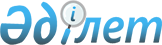 О строительстве здания Сената Парламента Республики Казахстан в г. АкмолеРаспоряжение Премьер-Министра Республики Казахстан от 7 апреля 1998 г. N 62-р

      В целях строительства здания Сената Парламента Республики Казахстан в г. Акмоле за счет средств гранта Королевства Саудовской Аравии: 

      акиму г. Акмолы (Джаксыбекову А.Р.): 

      произвести отвод земельного участка под строительство здания Сената Парламента Республики Казахстан в г. Акмоле; 

      совместно с Аппаратом Сената Парламента Республики Казахстан осуществить на конкурсной основе проектирование и строительство здания Сената Парламента Республики Казахстан в г. Акмоле. 



 

      Премьер-Министр 

 
					© 2012. РГП на ПХВ «Институт законодательства и правовой информации Республики Казахстан» Министерства юстиции Республики Казахстан
				